Вам необходимо перейти по этой ссылке dot.medkrmu.kz, далее выбрать поле Е- СТУДЕНЧЕСКИЙ билет.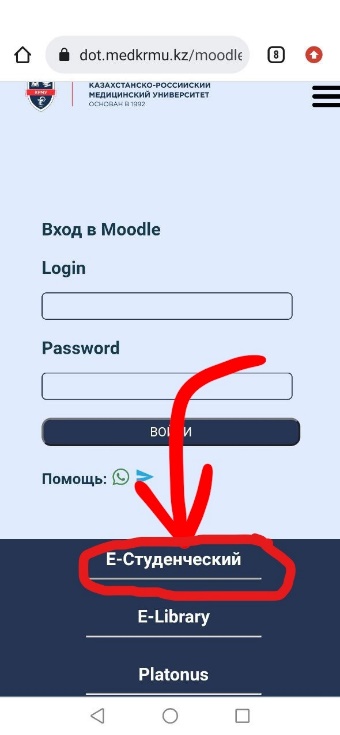 Далее надо ввести данные от ПЛАТОНУСА (ВВЕСТИ ЛОГИН И ПАРОЛЬ). Далее проходим авторизацию.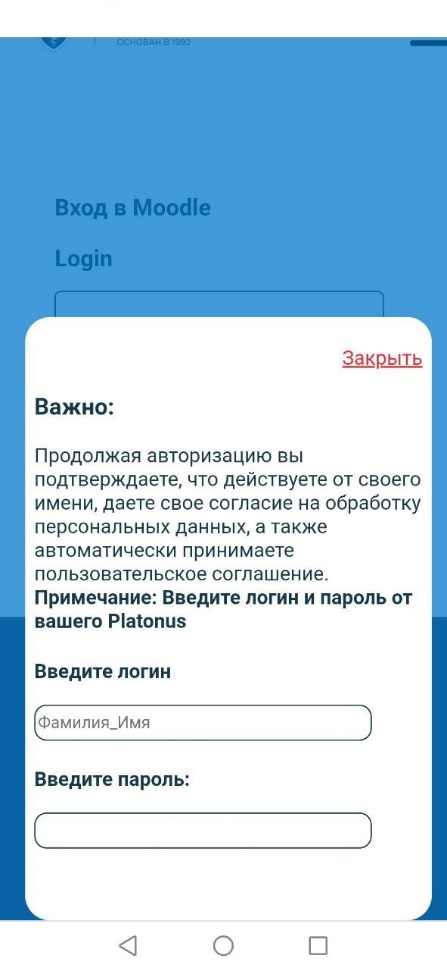 На следующий странице проверьте свои личные данные и нажать на значок фотоаппарата для прохождения процедуры верификации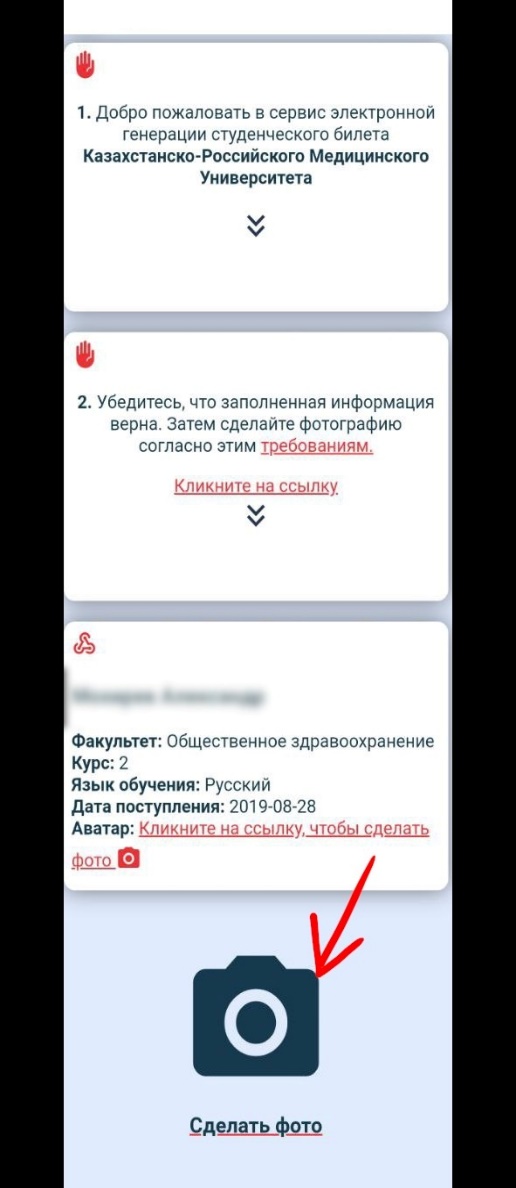 Если вы проходили верификацию ранее, то вам автоматически будет доступен студенческий билет для просмотра.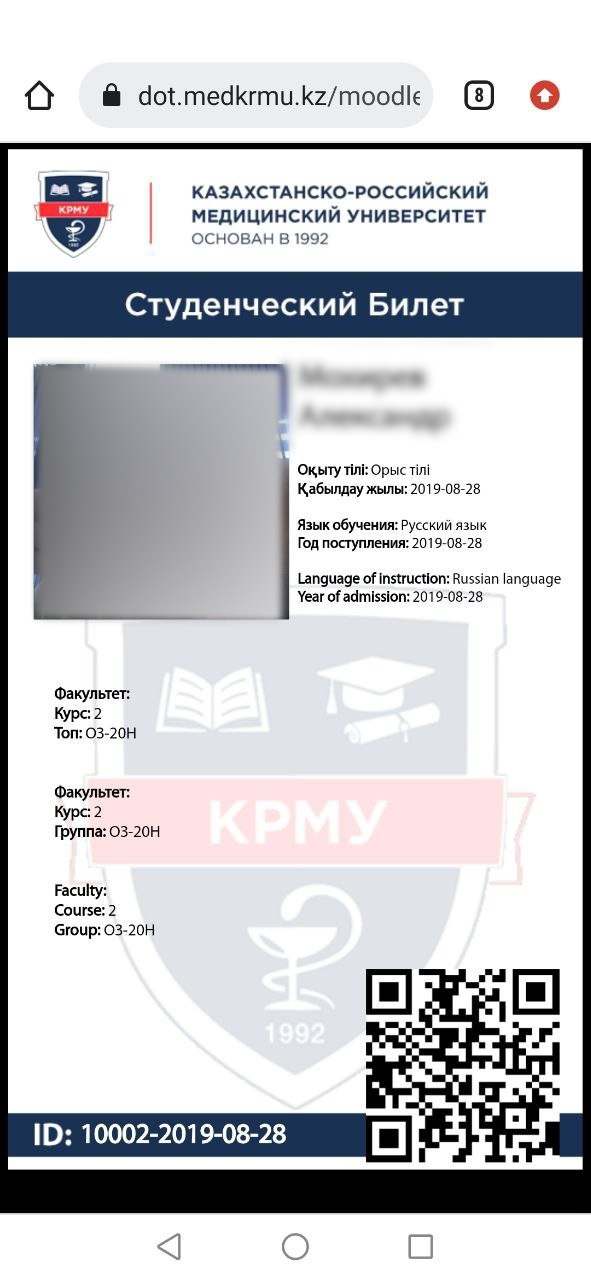 4)  Далее нужно сделать фото, даете разрешение доступа к камере и помещаете лицо в прямоугольник.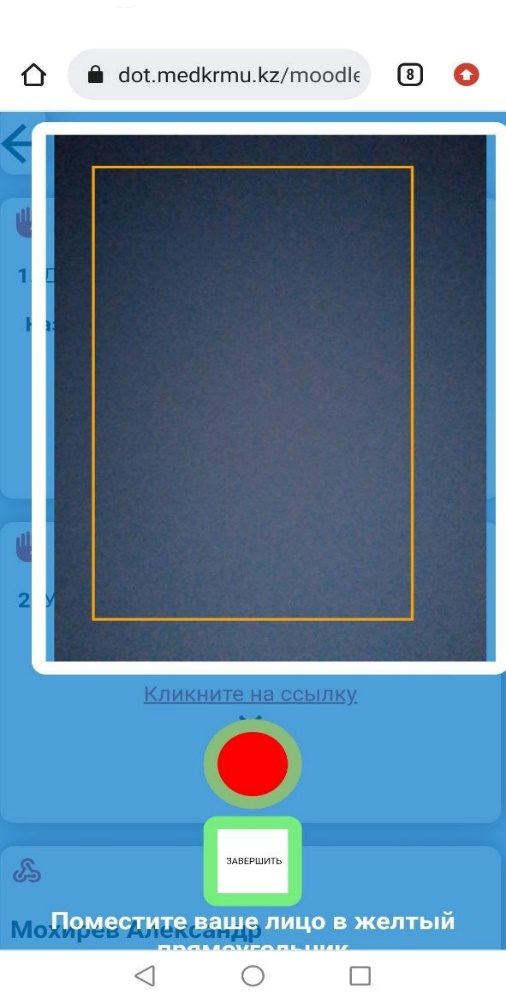 